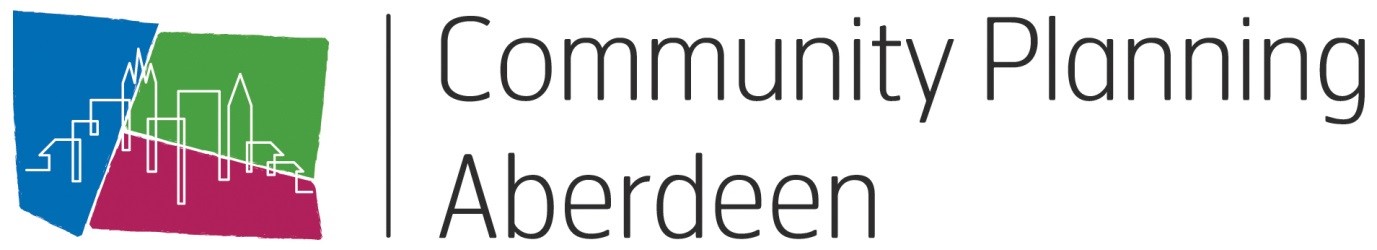 Tillydrone, Seaton and Woodside Priority Neighbourhood Partnership  Meeting of 9th March 2022 6.30pm A G E N D A Welcome and introductions						All Minutes from previous meeting 25th January 2021			ChairApproval ActionsMatters arising Paula Martin – Update on projects 					Paula MartinSubstance Use and Naloxone Training					Fraser HogganWalk Abouts								Cllr Ross GrantLocality Plan/Community Connectors					Jane HoggEmerging issues								All Partnership meeting dates for 2022 (including pre-meetings)		All AOCB For informationLink to Community Planning page Improvement Projects – Community Planning Aberdeen